K O N T A K T N Ý    F O R M U L Á R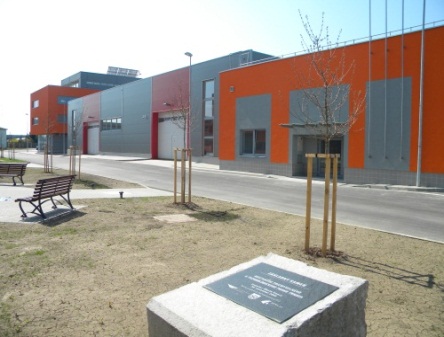 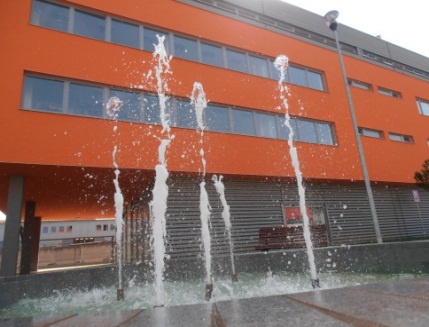 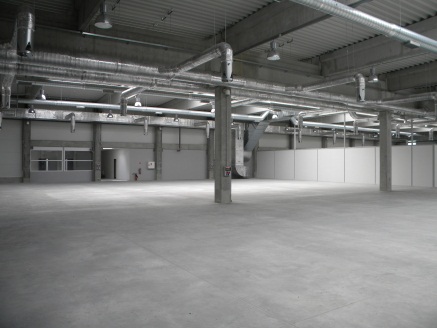 Máme záujem o tieto nebytové priestory:Dňa: .....................................				Pečiatka, podpis: ........................................Názov spoločnostiAdresaKontaktná osobaTel./mobilEmailOblasť podnikaniaÚčel využitia priestoruPlánovaný počet zamestnancov v nových priestorochDátum nástupu do nových priestorovTyp nebytového priestoruVýmera v m2Administratívne priestoryVýrobné priestorySkladovo-logistické priestoryParkovacie miesto (počet)